APPLICATION FORM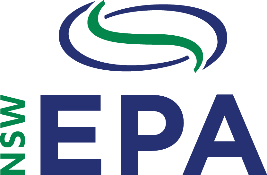 Pest Management Technician, Fumigator or Ground Applicator Licence Replacement(Pesticides Act 1999)TAX INVOICE for Financial Year 2020–21 (valid for applications to 30 June 2021)ABN 43 692 285 758 Lost, damaged, stolen or destroyed pesticide licenceThis form can be used to apply for a replacement Pest Management Technician (PMT), Fumigator (FUM) or Ground Applicator Licence (GRN) that was lost, damaged or destroyed. This form can also be used to request a replacement licence if you did not receive your licence or if it has a printing error.If you require assistance completing this form, contact the EPA on (02) 9995 5959. Information is available on the EPA website at www.epa.nsw.gov.au/your-environment/pesticides/licences-and-advice-for-occupational-pesticide-users/pest-management-technicians-fumigators-training-permits.Licence to be replacedLicence holder’s detailsPlease provide the details given at registration. If you have since changed your address, add the updated details at Section 3.3.	Change of addressIf you have changed your residential or postal address since your last certificate of competency/licence application and have not notified the EPA, please supply your new 
address details.4.	Reason for replacementPlease supply details:      5. 	Application feeA replacement fee of $25 applies, except where the licence was not received or has a printing error. Please refer to clause 30 of the NSW Pesticides Regulation 2017 on the EPA website or call 9995 5959. The EPA will not issue the replacement licence until the fee has been received and until you supply details about why a replacement is needed.Return of licenceIf you have in your possession a NSW Pest Management Technician, Fumigator or Ground Applicator licence that you are wanting to replace, then it must be returned to the EPA within seven days of receipt of the replacement to the address listed at the end of this form.7.	Applicant's declarationIt is an offence for a person to provide any information or make any statement in this form that is false or misleading. There is a maximum penalty of $60,000 for this offence.8.	PaymentA fee as per Clause 30 of the Pesticides Regulation 2017 is payable to replace a Pest Management Technician Licence, Fumigator Licence or Ground Applicator Licence, except where the licence was not received or has a printing error. Payment can be made by credit/debit card or EFT.Electronic Funds Transfer (EFT) PaymentsPayment by EFT must be deposited to the following account:If you make payments by EFT you must provide the remittance advice details to the EPA on the day the payment is made by email to dgrp.licensing@epa.nsw.gov.au. Failure to send the remittance advice may result in the EPA being unable to process your  application.NB: The fee on this application is exempt from the GST by the Commonwealth Treasurer's determination 
under Division 81 of A New Tax System (Goods and Services Tax) Act 1999.9.	ChecklistBefore posting this form to the EPA please check that all information required has been supplied and the form has been filled out appropriately, dated and signed. Failure to supply complete information along with all relevant documentation may result in delays in issuing the licence.	I have completed all sections and signed the form.	I have attached two passport photos (cannot be scanned or faxed).	I have included $25 application fee (paid by EFT or completed the payment section of the application form)Please send this form, other required information and your payment of $25 to: NSW Environment Protection AuthorityRegulatory & Compliance Support UnitLocked Bag 5022Parramatta NSW 2124For enquiries, phone EPA on 131 555 or (02) 9995 5959, or email dgrp.licensing@epa.nsw.gov.au.10.	Privacy compliance statementThe details that you provide on this application form are required by law.Please refer to https://www.epa.nsw.gov.au/licensing-and-regulation/public-registers and http://www.epa.nsw.gov.au/about-us/access-to-information/obtaining-information for your rights.EPA 2019P1713; July 2019Pest Management Technician (PMT)Ground Applicator (GRN)Fumigator (FUM)Name in full Name in full Date of birth:Date of birth:Address:Address:Suburb: State:State:Postcode:Phone:Fax:Fax:Email:Correspondence, including renewal notices, will be sent electronically if you provide an email addressCorrespondence, including renewal notices, will be sent electronically if you provide an email addressCorrespondence, including renewal notices, will be sent electronically if you provide an email addressCorrespondence, including renewal notices, will be sent electronically if you provide an email addressCorrespondence, including renewal notices, will be sent electronically if you provide an email addressCorrespondence, including renewal notices, will be sent electronically if you provide an email addressCorrespondence, including renewal notices, will be sent electronically if you provide an email addressCorrespondence, including renewal notices, will be sent electronically if you provide an email addressCorrespondence, including renewal notices, will be sent electronically if you provide an email addressAddress:Address:Suburb: State:Postcode:Lost Stolen Damaged Destroyed Not received Printing error  I declare and understand that: Tick box:The information supplied in this application is true and not false 
or misleadingI consent to the making of inquiries and the exchange of information with authorities in any relevant state or territory regarding my activities in the occupation relevant to this licence application. I agree to surrender the original card if it is still in my possessionApplicant’s signature:Name in full: Date:Amount: ($25)      ($25)      ($25)      ($25)      ($25)      ($25)      ($25)      ($25)      ($25)      Payment method: Payment method:  Mastercard	 Mastercard	 Mastercard	 Visa EFTPlease note a merchant processing fee of 0.4% applies to all card payments.Please note a merchant processing fee of 0.4% applies to all card payments.Please note a merchant processing fee of 0.4% applies to all card payments.Please note a merchant processing fee of 0.4% applies to all card payments.Please note a merchant processing fee of 0.4% applies to all card payments.Please note a merchant processing fee of 0.4% applies to all card payments.Please note a merchant processing fee of 0.4% applies to all card payments.Please note a merchant processing fee of 0.4% applies to all card payments.Please note a merchant processing fee of 0.4% applies to all card payments.Please note a merchant processing fee of 0.4% applies to all card payments.Card number: Expiry date:Cardholder’s name and contact phone number:Cardholder’s name and contact phone number:Cardholder’s name and contact phone number:Cardholder’s name and contact phone number:Cardholder’s signature:Cardholder’s signature:Cardholder’s signature:Date:Bank:Westpac Banking Corporation Account Name:EPA Operating AccountBSB:032 001Account No:170 737ReferencePlease quote your name